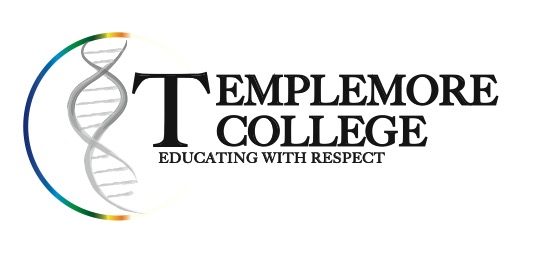 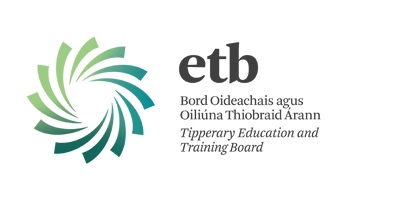 Plagiarism Code of Practice for Tipperary ETBContextPlagiarism is the act of copying, including or directly quoting from, the work of another without adequate acknowledgement. The submission of plagiarised materials for assessment purposes is fraudulent and all suspected cases will be investigated and dealt with appropriately by the College/Centre following the procedures outlined here. All work submitted by students for assessment purposes is accepted on the understanding that it is their own work and written in their own words except where explicitly referenced using the accepted norms and formats of the appropriate academic discipline. Whilst some cases of plagiarism can arise through poor academic practice with no deliberate intent to cheat, this still constitutes a breach of acceptable practice and requires to be appropriately investigated and acted upon.Code of PracticeRegulations, guidelines and procedures regarding plagiarism should be made widely available and a statement included in course handbooks, websites, departmental noticeboards or appropriate hand-outs to students. Plagiarism can arise through unawareness and therefore it is important to ensure that students understand what is meant by the term and the seriousness of the act.It is recommended that all students are required to sign a short declaration that work submitted by them for assessment purposes is their own and that such a statement may be attached to a submitted piece of assessment work (or signed at the start of each course/ academic year, acknowledging that the student has read and understood the plagiarism regulations). The purpose of this statement is to remind students of the requirements for the submission of a formally marked assessment.ProceduresAll staff should be made aware of current good practice guidelines; techniques for minimising, detecting and responding to plagiarism.A teacher who suspects that a submitted piece of student work may be plagiarised should adhere to the following procedure by firstly determining whether it represents a “minor” or “major” offence. Minor Cases of PlagiarismMinor cases are those in which the suspected plagiarism is a first offence and represents poor academic practice. Such cases include:Apparently innocent misuse of materialsInadequate citation such as poor referencing, inappropriate paraphrasingOver-reliance on sources without sufficient input of the candidate’s own workThose in which the suspected plagiarism represents only a small proportion of the work and/or an element in a piece of work which makes a small contribution to the mark for the module.The teacher, in such cases, may not impose any reduction of marks or in some cases may make a small reduction in marks as appropriate. Major Cases of PlagiarismMajor cases are those which may include, for example:Copying multiple paragraphs in full without acknowledgement of the sourceTaking essays from the internet without revealing the sourceCopying all or much of the work of a fellow student with, or without, his/her knowledge or consentA second offence where the student has been in receipt of an earlier warning.Dealing with Alleged Major cases of PlagiarismSanctionsIn such major cases, where the teacher is satisfied that an act of plagiarism has occurred, the teacher will impose an immediate penalty, which will normally be the award of zero marks to the plagiarised piece within the assessment. AppealsResults can only be appealed after official results are received from QQI. The appeal will be submitted to the official TETB Appeals Process.